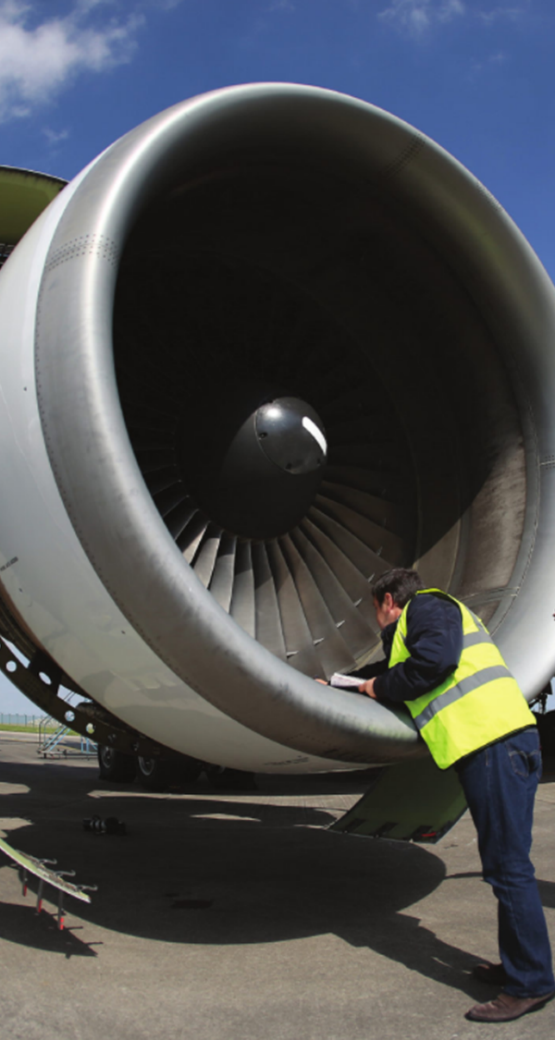 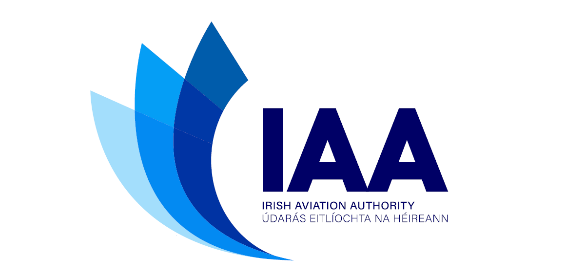 IAA Statement of Strategy Stakeholder ConsultationDraft - July 2023Chapter 1: IntroductionIAA - Who we areThe IAA is the single civil aviation regulator for Ireland.We regulate aviation safety, security and consumer interests.Our responsibilities are set out in the framework of applicable global, European and national legislation/regulation.Our Mission - What we doOur mission is to regulate aviation to the highest professional standards to ensure a safe, secure and consumer-focused aviation environment. Through regulation, we will enable and support world-class performance and innovation in civil aviation in Ireland and abroad.Our ValuesSafety is at the core of what we doWe are the experts and the authority in our field.The passenger is centralWe protect the interests of passengers in everything we do.We champion excellenceIndividually and collectively, we ensure that our practices and performance are of the highest standard in global aviation, consistently implemented and subject to continuous improvement.Our value is in our peopleOur professionalism and commitment are at the heart of everything we do. Clear and responsiveWe are accessible. We meet and surpass our public service commitments and strive to provide clarity and promote understanding in all aspects of regulation.CollaborativeWe promote teamwork within the Authority, and work with stakeholders and clients to find solutions.We promote sustainable and responsible practicesAiming to promote the development of aviation in a sustainable and responsible way, meeting the imperative to protect our shared environment.Chapter 2: Key Objectives In delivering on our Mission and aligned with our core values, we will ensure the best use of our available resources by focussing on the following key objectives and related strategies:Effective regulationConsumer protectionStakeholder EngagementOur people and organisationInnovation and Collaboration Exercising InfluenceEnvironmental ResponsibilityEffective RegulationWe aim to deliver effective safety, security, economic and consumer protection regulation in line with Global Standards and European Regulations and best practiceOur strategyImplement the State Safety Programme for Ireland, with an effective State Plan for Aviation Safety detailing the key safety priorities.Improve risk management, Just Culture and performance monitoring processes in conjunction with stakeholdersIntegrate security considerations that may impact safety, including cyber security, into our oversight system Enhanced regulatory change management processes and greater supports for regulated entitiesDevelop new competencies in areas of data analytics, cyber security, UAS operations & certificationIntegrate SMS/SeMS competencies & risk-based oversight in all domainsImprove safety and security promotion capabilitiesImprove safety promotion approach through stakeholder engagementDeliver Airport charges regulation which is in the best interest of users of Dublin AirportDevelop Performance schemes for ATM/ANS Service Providers under the single sky regulations which meet the needs of airspace usersPromote competition and facilitate new entry with airport slot regulationDeliver effective oversight of the travel trade, ground-handlers and airlinesDevelop and implement fit-for-purpose charging arrangements Our expectationsUpdated State Safety Programme publishedEnhanced safety management and change management processes in new IAANew competencies developed to address evolving requirementsEnhanced stakeholder collaboration processes implementedStatus of implementation of regulations and oversight in line with statutory requirements and committed timelinesConsumer ProtectionWe aim to enhance aircraft passenger experience in respect of Consumer Protection, Value and ChoiceOur StrategyInvolve consumers in our regulatory decision-making processes Strengthen the voice of the Passenger Advisory Group in relevant regulatory decisionsDrive an increase consumer and industry engagement in consumer protectionEnsure that consumer rights are upheldDevelop a new consumer communications strategy Strengthen protection of Consumer Rights through the development of a customer charterOur expectationsNew Customer Charter developedNew consumer communications strategy developedEnhanced engagement with Passenger Advisory Group and consumersCustomer rights upheld under Air Passenger Rights (APR) and Persons with Reduced Mobility (PRM) legislationStakeholder EngagementWe aim to enhance our engagement with our Industry Customers, Licence Holders & Aviation StakeholdersOur StrategyBroader participation in our regulatory processes via appropriate consultation processes, the Aviation Stakeholder Forums and safety/regulatory workshops Develop a Licence Holders Charter Provide clear information on processes, including compliance requirementsFacilitate inputs from those impacted by regulatory burden Provide clear, relevant and timely information to those impacted by regulatory actionsProvide updates to stakeholder on sectoral developments Develop and maintain effective arrangements to communicate with industry customers, licence holders & stakeholdersOur expectationsLicence Holders Charter developedStakeholder forum established and meetings convenedEnhanced consultation and communications processes implemented to the satisfaction of stakeholdersOur People and OrganisationWe aim to enable and support our People to be the best they can be and provide the organisation necessary to deliver on our responsibilities to the highest standardsOur strategyPut our people at the centre of our organisation to deliver a quality service to customersPromote excellence in everything we do Successful integrate IAA and previous CAR staff within a positive organisational cultureImplement HR policies based on principles of equality and respect for diversityManage factors affecting employee wellbeingDeliver a work-life balance policy, including remote-working opportunitiesDeliver a training/development plan for all our people Development of a new internal communications strategy, which aims to develop a strong integrated working culture in the ‘new IAA’Create a new brand identity and values for the organisation and staff to live byOur expectationsNew IAA organisation implemented, with associated HR policies and new IAA brand identityTraining and development plan implemented for all staff in new IAAInternal communication strategy updated to address new IAAStaff survey conducted to ascertain the effectiveness of implementation of new organisation Innovation and CollaborationWe aim to be an innovative regulator that is ready to support and collaborate with industry on the introduction of new products and servicesOur strategyUse digitalisation to transform our business model Develop processes to deliver the full potential of the digitalisation platformDeliver improved safety and business-performance intelligence for consumer’s benefitUse ‘new intelligence’ business and regulatory data to optimise regulatory oversight Develop commercial opportunities for use of our digital solution by other regulators Transform all licence and application processes to a digital system enabling staff and customers work through a mobile, online platformFully integrate software solutions operated within the organisation for greater internal and external collaborationPosition the IAA as a best-in-class aviation regulator to the benefit of the Irish Civil aviation system Work collaboratively with other national and international regulators to develop and share best practicesOffer international access to IAA training courses and examination facilities Further develop co-operation with EASA and engagement in EASA partnership contract work Develop a tailored approach to facilitate aircraft leasing transactions Provide focussed services for the registration, storage and cross border transfer of aircraftEnsure regulatory support for maintenance check flights and other support flights under EASA regulationRegulate and support the development of unmanned aviation in IrelandDeliver IAA Roadmap for unmanned aviation, building operational capacity and innovationSupport industry innovation and champion progress at European and Global levelsEnsure the extensive Irish operational experience is appropriately considered at European and Global level, particularly during rule making activity.Our expectationsDigital applications available and in use across all domains in civil aviation, with commercial opportunities associated with digital applications materialised Evidence of successful collaboration with other States and EASAIncreased external participation in IAA training courses on offerIncreased activities under EASA partnership contractIncreased support provided to leasing industry as evidenced by increased activity for IAA in this sector IAA Roadmap for Unmanned Aviation developed, with implementation of Roadmap in line with major milestones Exercising influenceWe aim to support and influence Aviation Regulation and policy development at European and Global Levels Our strategyParticipate in ICAO and EC/EASA working groups to help develop future standards and regulations in response to aviation safety priorities, regulatory economics and industry needsSupport the introduction of a global Electronic Pilot Licence and encourage the development of other electronic licences and certificates in aviation Promote new training approaches for licensed pilots and engineersSupport growth of crew support programmes for aviation personnel and encourage exchange of information in EU on their implementation.Develop best practice for economic regulation (guidelines and policy) for airport charges and single sky regulationSimplify cross-border transfer of aircraft & electronic records of aircraft through pro-active engagement in European and global policy making activityOur expectationsEffective participation in ICAO/EC/EASA working groups supporting rulemaking and policy developmentStatus of implementation of key regulatory and policy development projects in line with major milestones Environmental ResponsibilitiesWe aim to meet or exceed our environmental responsibilities and to consider environmental factors in regulatory decision making.Our strategyPlace environmental considerations in the regulatory decision-making framework where appropriate Support development of environmentally friendly aviation initiativesMeet or exceed 2019 Climate Action Plan targets Develop and implement an IAA environment action plan Support aviation sector drive to net zero carbon by 2050Input, as appropriate, to Irish, EU and global environmental policy developmentOur expectationsIAA Environmental Team establishedIAA Environmental Action Plan developedEnhanced level of engagement with ICAO, EC/EASA and industry on climate action Chapter 3: Performance MonitoringWhy we monitor performancePerformance monitoring is a key pillar of the safety management processes implemented by the IAA as part of the State Safety Programme. The primary function of performance monitoring as envisaged in ICAO Annex 19 is to provide assurance that the objectives we have set are being met, and this may be accomplished through development of performance indicators.As part of our state Safety programme responsibilities, we measure and monitor performance at different levels of the civil aviation system, including at organisational, sector and total system levels.How we report on performanceThe performance indicators that support the IAA strategic objectives are monitored at sector and total system levels and contain a range of disparate metrics and status updates.  Much of this information is reported on an annual basis via the following documents:The IAA Annual Report, and Final Accounts and Final Annual Report Economic The IAA Annual Safety Performance StatementThe IAA Annual Safety Performance Review The State Plan for Aviation Safety Comment:Suggested Changes (if any)Comment:Suggested Changes (if any)Comment:Suggested Changes (if any)Comment:Suggested Changes (if any)Comment:Suggested Changes (if any)Comment:Suggested Changes (if any)Comment:Suggested Changes (if any)Comment:Suggested Changes (if any)Comment:Suggested Changes (if any)Comment:Suggested Changes (if any)